MUSICOGRAMA: “ LA PRIMAVERA” DE Antonio Vivaldi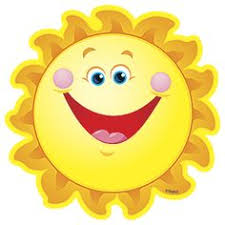 00.00-00:0900:09-00:15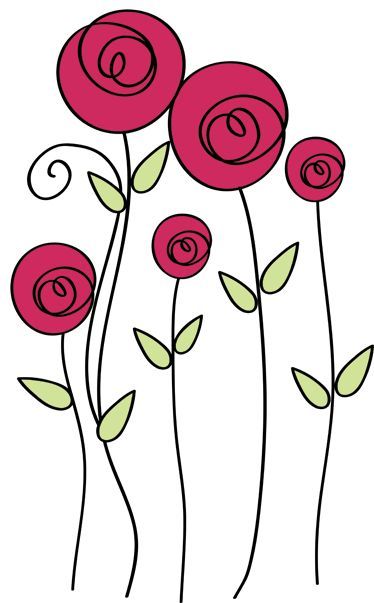 00:15-00:23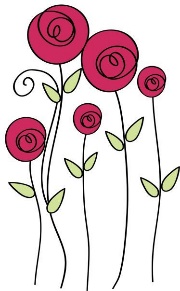 00:23-00:30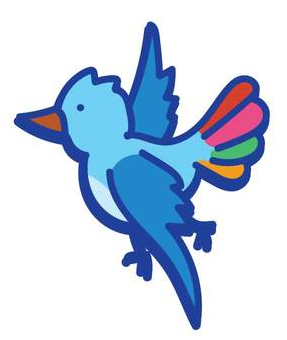 00:30-01:0301:03-01:10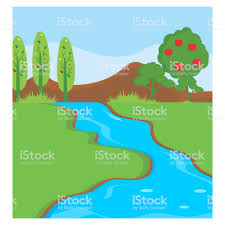 01:10-01:32            01:32-01:40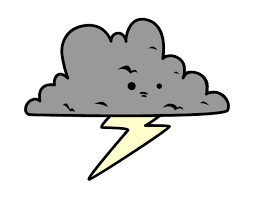 01:40-02:05       02:05-02:13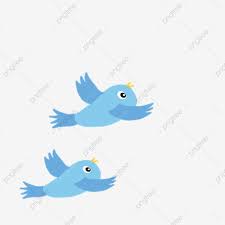 02:13-02:29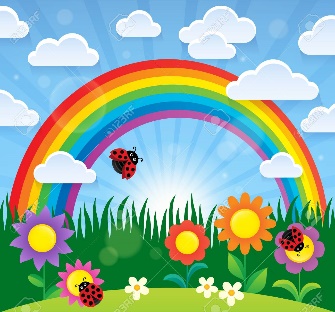           02:29-02:53       02:53-03:00           03:00-03:13